Bourse de RECRUTEMEMENT de la Fondation CCNBMONTANT :	1 000 $  ADMISSIBILITÉ :Un ou une élève de la Cité des Jeunes qui est accepté(e) dans un des Collèges communautaires du Nouveau-Brunswick (CCNB) de la province en septembre 2024.CRITÈRES DE SÉLECTION :Cette bourse d'études s'adresse :Seulement aux citoyens canadiens et résidents permanentsaux élèves des écoles secondaires francophones du Nouveau-Brunswickaux personnes détenant ou qui recevront cette année un diplôme d’études secondaires (PCE)Remplir le formulaire en ligne à l’adresse suivante :  https://lafondationccnbinc.ca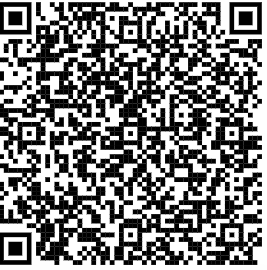 DATE LIMITE :		LE 24 mai 2024 